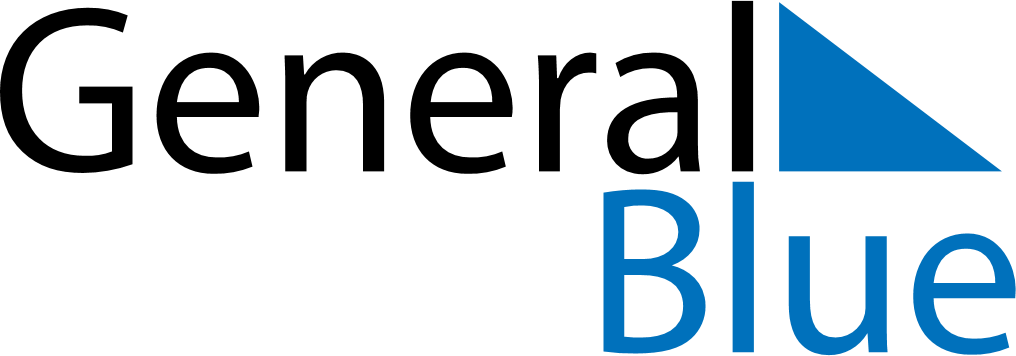 June 2030June 2030June 2030Equatorial GuineaEquatorial GuineaMondayTuesdayWednesdayThursdayFridaySaturdaySunday123456789President’s Day1011121314151617181920212223Corpus Christi24252627282930